The requested changes are as follows:Page 15, equation below TS4: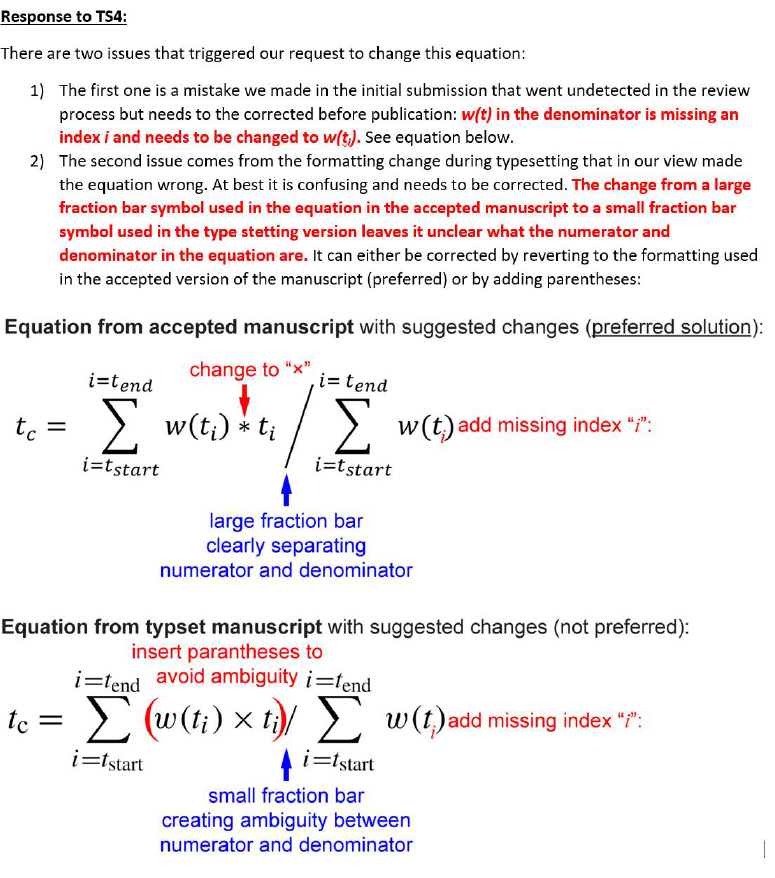 